TEMA 9 • SEMANA 2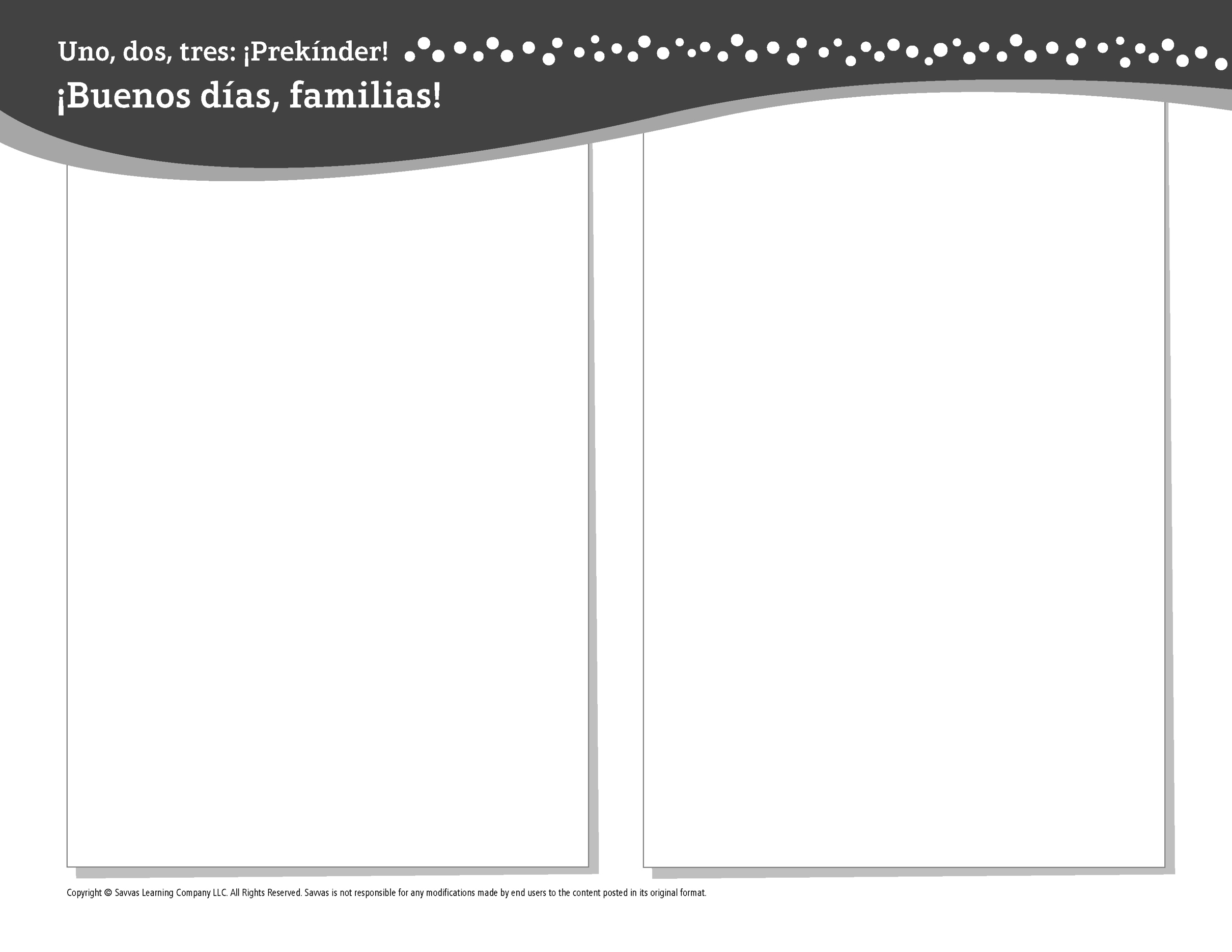 Esta semana estoy aprendiendo acerca del …cielo y el vientoAprendizaje social y emocional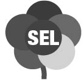 Los sentimientos y los comportamientos no son lamisma cosa.Conocimiento del alfabetoXxCienciasTodo sobre el viento y el aguaMatemáticasContar hasta 30LectoescrituraLeemos estos libros: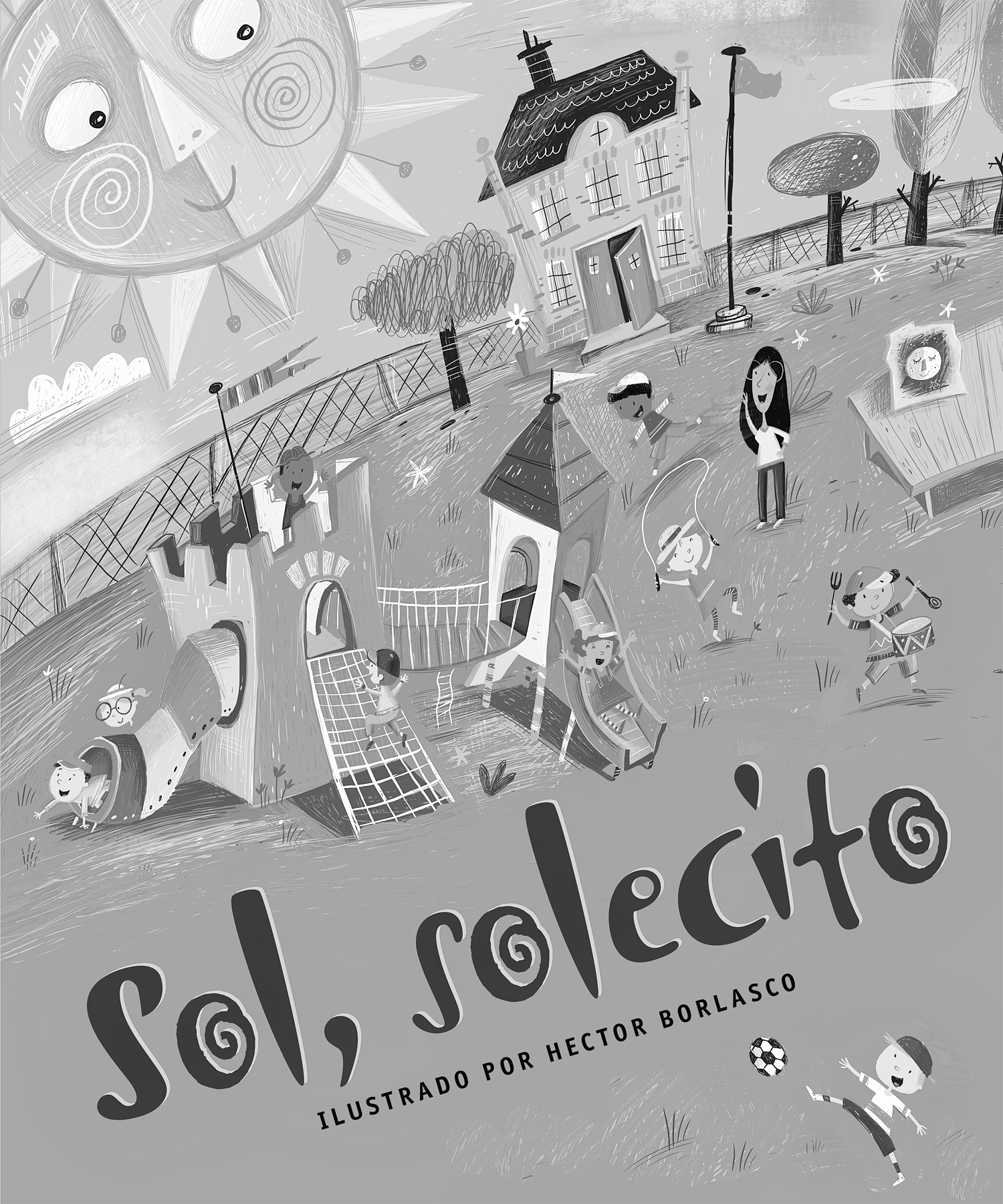 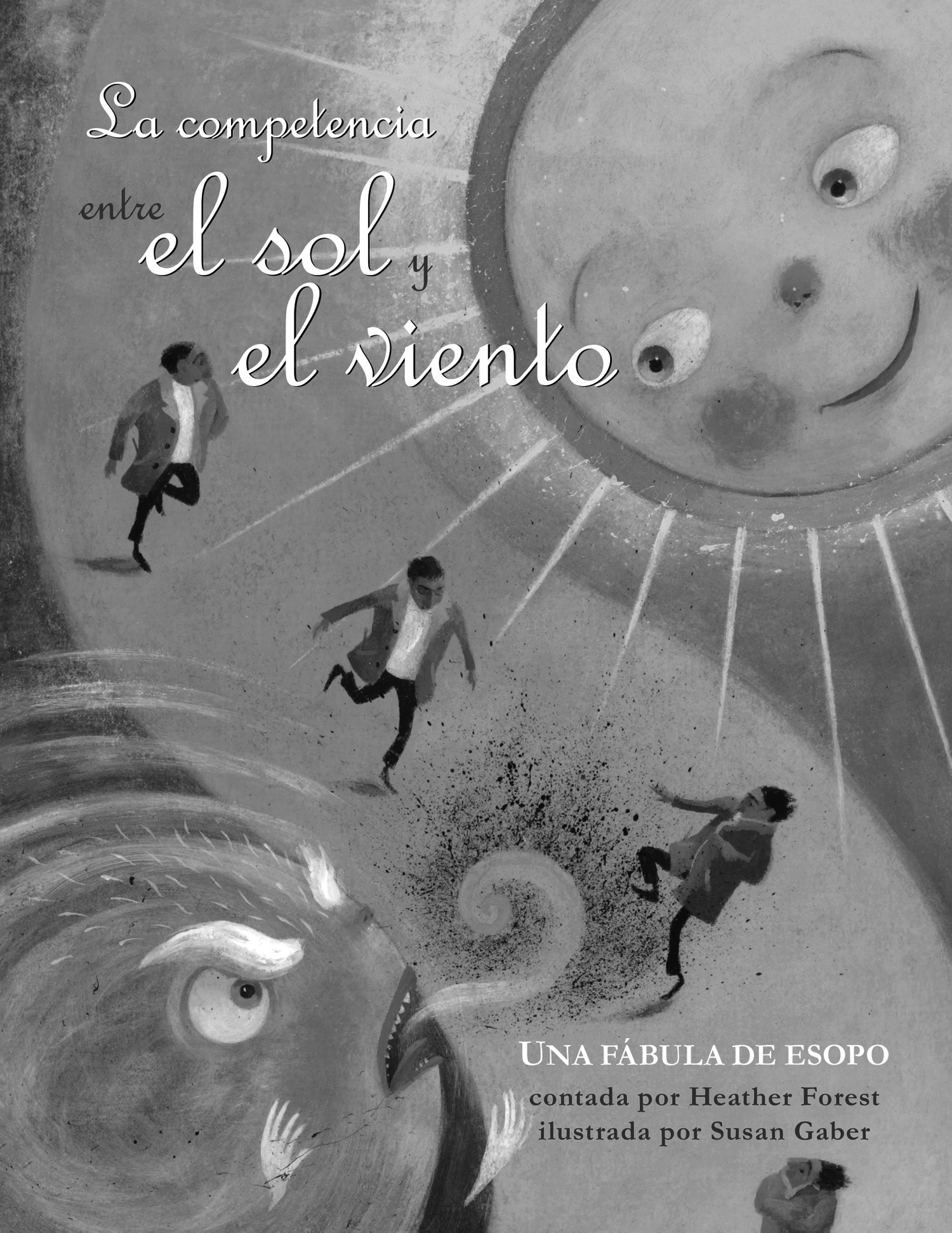 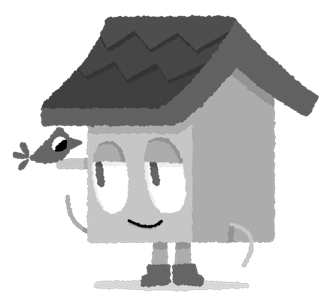 Sol, solecito (Savvas Learning Company)La competencia entre el sol y el viento (Savvas Learning Company)¡Intente lo siguiente!HACER•	Señale la letra X en los anuncios y letreros y en las matrículas de los vehículos mientras camina.PREGUNTAR•	Cuéntame de un momento en el que estabas enojado o triste. ¿Qué hiciste?•	Señale una página de un libro ilustrado. Pregunte: ¿Puedes encontrar todas las X? ¿Puedes contarlas?LEER•	Explore Unite for Literacy: Di la verdad. Luego pregunte: ¿Qué es la “verdad”? ¿Qué sentimientos tenía el niño? ¿Qué hizo?•	Busque libros sobre el cielo, como ¿Qué hay en el cielo, querido dragón? (Norwood House Press) de Margaret Hillert.JUGAR•	Utilice centavos u otros objetos para contar hasta 30.•	Busque juegos en SavvasRealize.com.CONECTARSE•	Puede hallar actividades que funcionen para su familia en SavvasRealize.com.•	¿Preguntas o comentarios? Por favor contácteme: